XIX Edycja Konkursu Świat Przyjazny Dziecku
Ankieta Rejestracyjna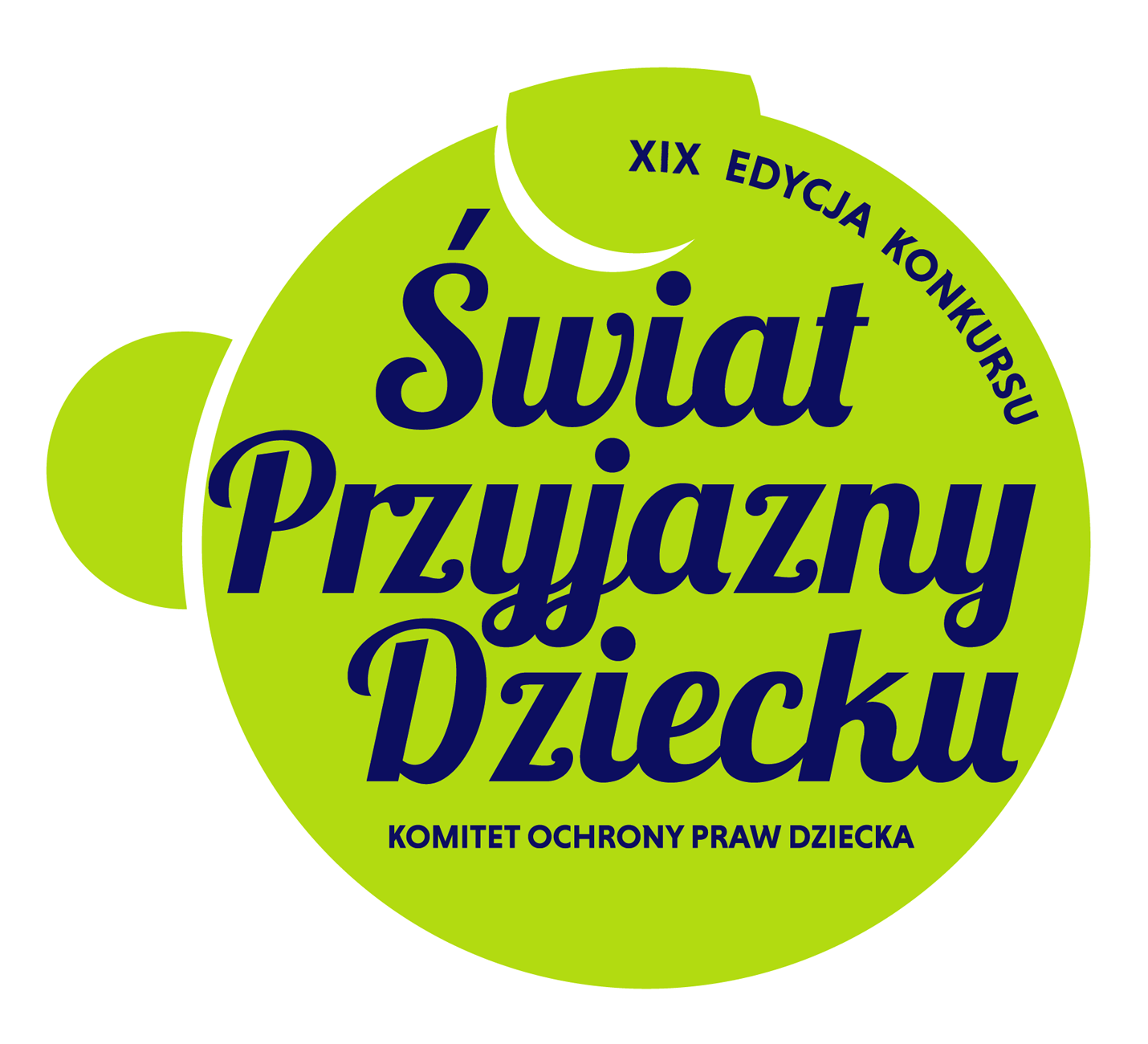 (uzupełnioną ankietę prosimy wysłać na adres email: projekty@kopd.pl)1. Dane Zgłaszającego (firmy) lub pieczątka2. Nazwa Zgłaszającego (marka) pod jaką chce występować w konkursie:Uwaga, podają Państwo nazwę marki lub nazwę firmy, którą będziemy następnie promować w komunikacji konkursowej. 3. Osoba kontaktowa:
Imię i nazwisko/telefon:…………………………………………………………………..Adres email:………………………………………………………………………
4. Firma zgłasza udział w XIX edycji Konkursu Świat przyjazny dziecku w kategorii:proszę zaznaczyć poniżej :Prosimy o dodanie kilkuzdaniowego opisu produktu, którym będziemy się posiłkować w materiałach informacyjnych. Szczegółowe informacje dotyczące kategorii są zamieszczone w regulaminie. Można nadesłać także ulotki, informacje osobno. Nie ma limitu zgłoszeń. Opisy kategorii dostępne są w regulaminie Konkursu, strony 4,5,6.1. KULTURA I MULTIMEDIA2. KSIĄŻKI DLA DZIECI W WIEKU 0-73. KSIĄŻKI DLA DZIECI W WIEKU 8-174. WYDAWNICTWA, PODRĘCZNIKI DLA RODZICÓW, OPIEKUNÓW5. ZABAWKI DLA DZIECI W WIEKU 0-36. ZABAWKI DLA DZIECI W WIEKU 4-77. ZABAWKI DLA DZIECI 8-178. GRY DLA DZIECI W WIEKU 0-79. GRY DLA DZIECI W WIEKU 0-1710. EDUKACJA11. MIEJSCE PRZYJAZNE DZIECIOM12. DOM13. ODZIEŻ14. INTERNET15. BACK2SCHOOL5. Zastrzegam sobie prawo do utajnienia zgłoszenia: ( to opcja dla tych z Państwa, którzy z różnych powodów nie chcą informować o zgłoszeniu produktu do XIX edycji. TAK* wówczas nie podajemy informacji o Państwa udziale w Konkursie NIE*   wówczas podajemy informację o Państwa udziale w Konkursie. *Prosimy zakreślić odpowiednie6. Wysłanie niniejszej ankiety jest równoznaczne z akceptacją regulaminu Konkursu.7. Państwa dane osobowe przetwarzane będą przez Komitet Ochrony Praw Dziecka (KOPD) z siedzibą przy ul. Oleandrów 6, 02-629 Warszawa, zgodnie z postanowieniami punktu XVI Regulaminu konkursu.